Christ the King Fellowship Presbyterian Church November 15th, 2020 - 11AM#love Welcome & Prelude (“Be Thou My Vision” arr. Gordon Young) 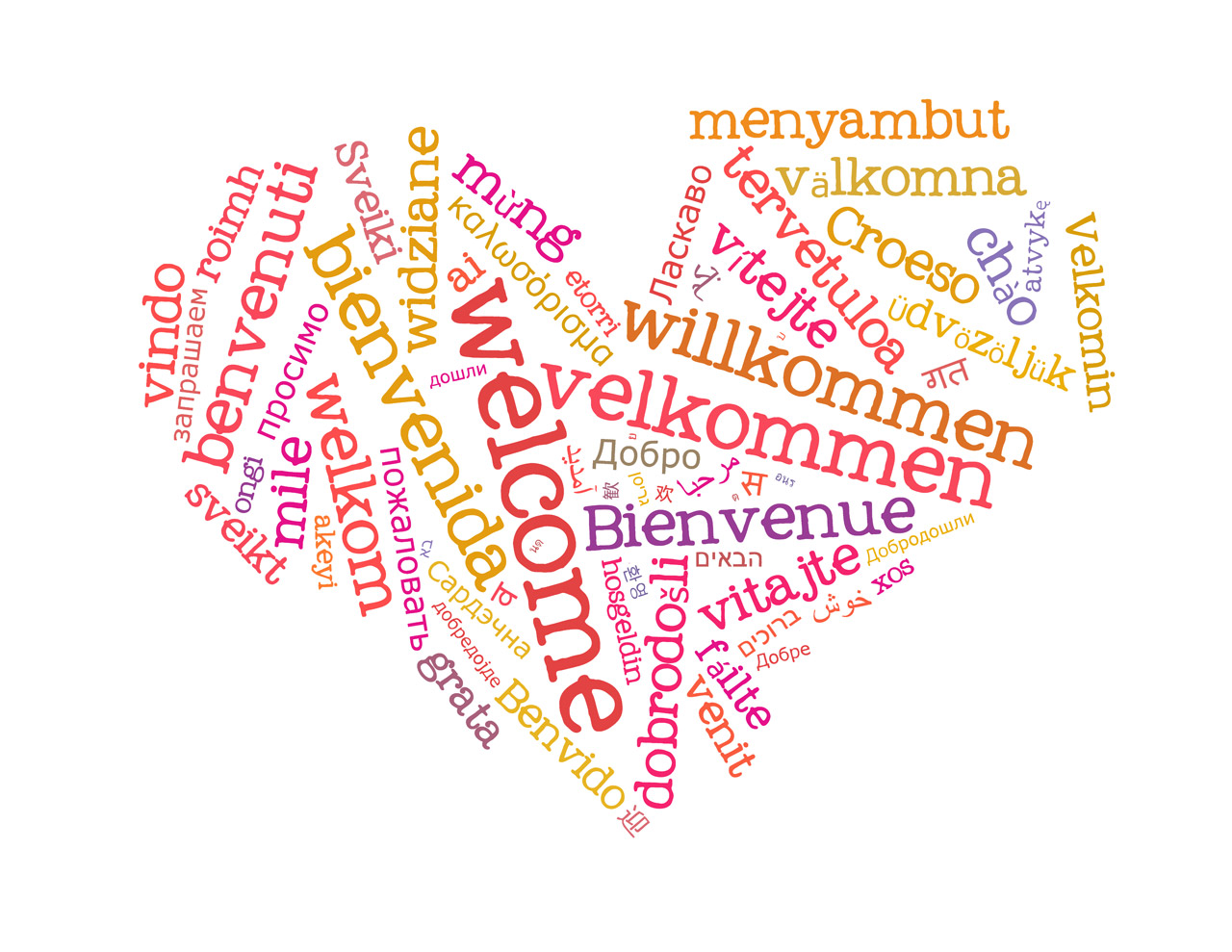 Welcome 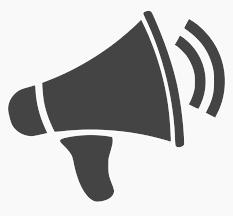 Call to Worship (Psalm 118:24): This is the day that the Lord has made!  We will rejoice & be glad in it!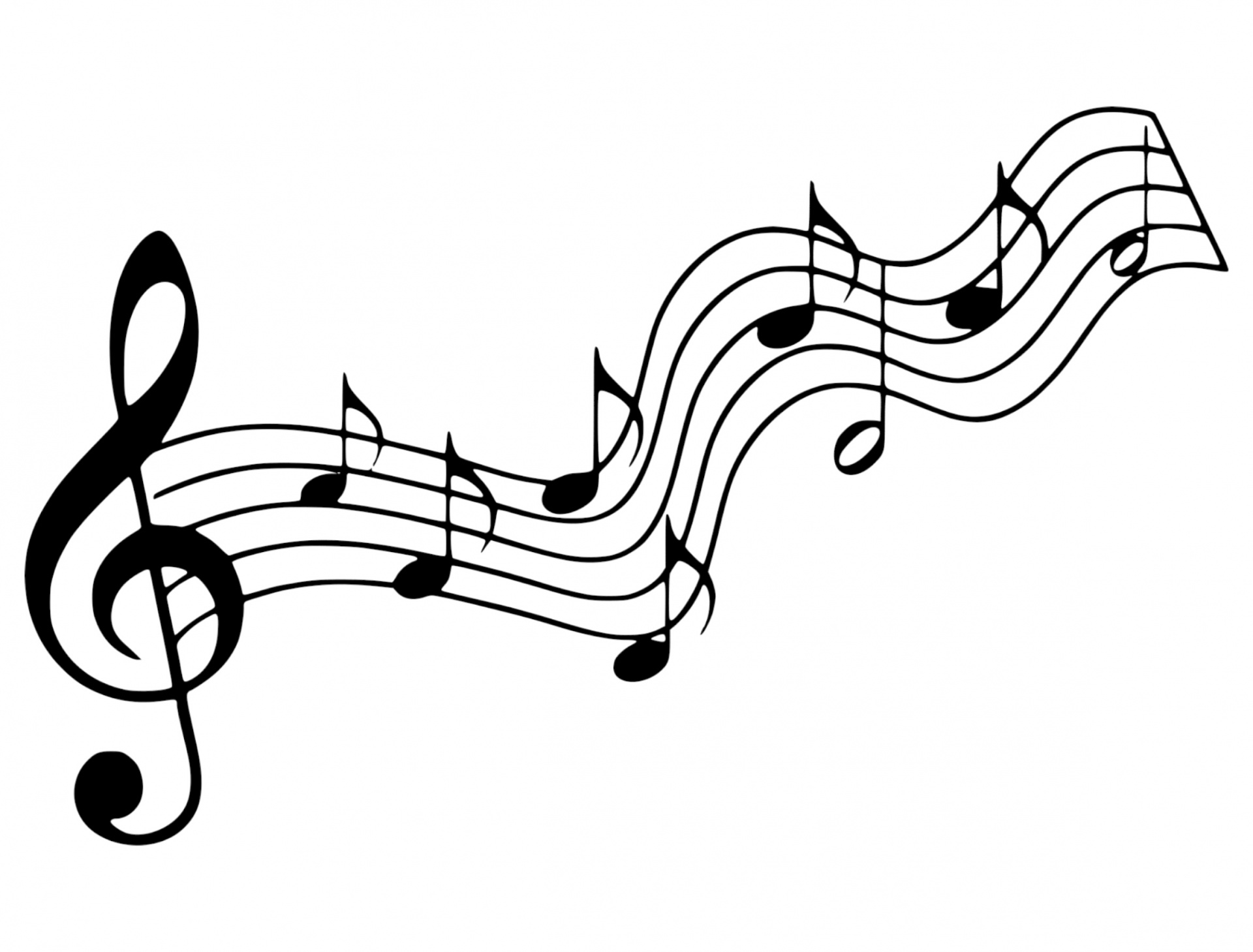 Music (Cantor)  “I Surrender All” 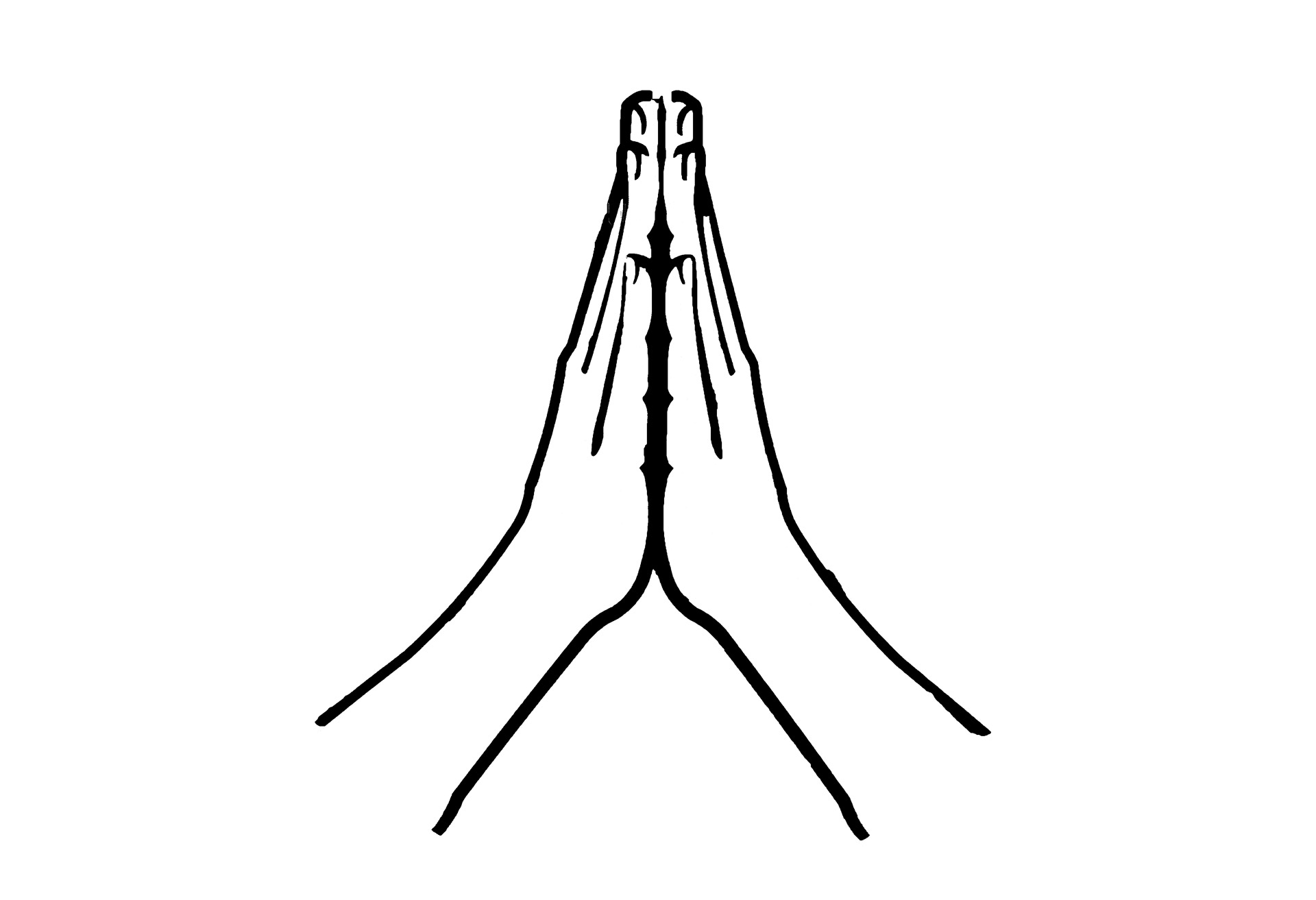 Confession:  God, please forgive me...silent prayer & reflection                                              (let the Holy Spirit bring to mind any sin that needs to be confessed - offer it to God & let it go) 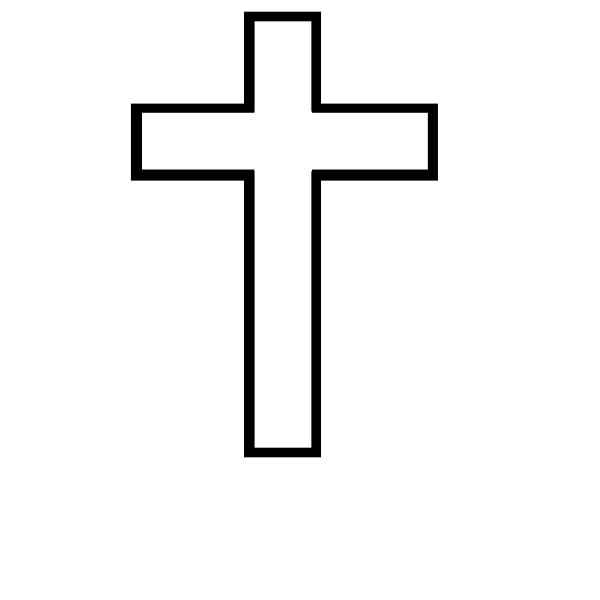 Assurance of PardonGlory be to the Father, & to the Son & to the Holy Ghost!  Thank You God for grace!  Amen!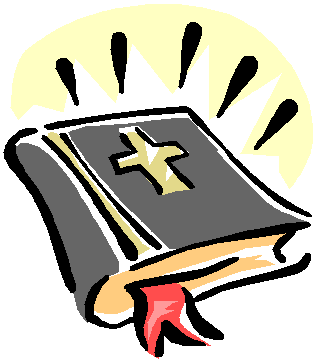 Scripture: 	Luke 10:25-37 (1st Reading)			Luke 10:31-32 (2nd Reading)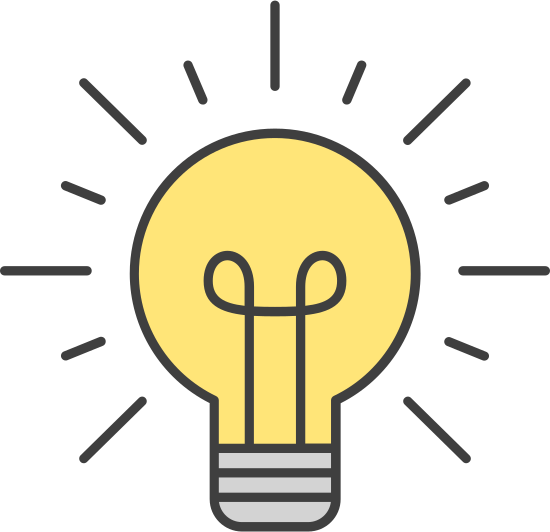 (Sermon:      Will an Interruption Persuade me?)   	Offering: 				We respond to God’s love in joy.   	please drop financial gifts when arriving/leaving or mail to: 939 S. Danby Rd, Spencer NY 14883 -OR- PO Box 367, Spencer, NY. 14883Responsive Organ Music“I Love to tell the Story”  arr. Dale Wood  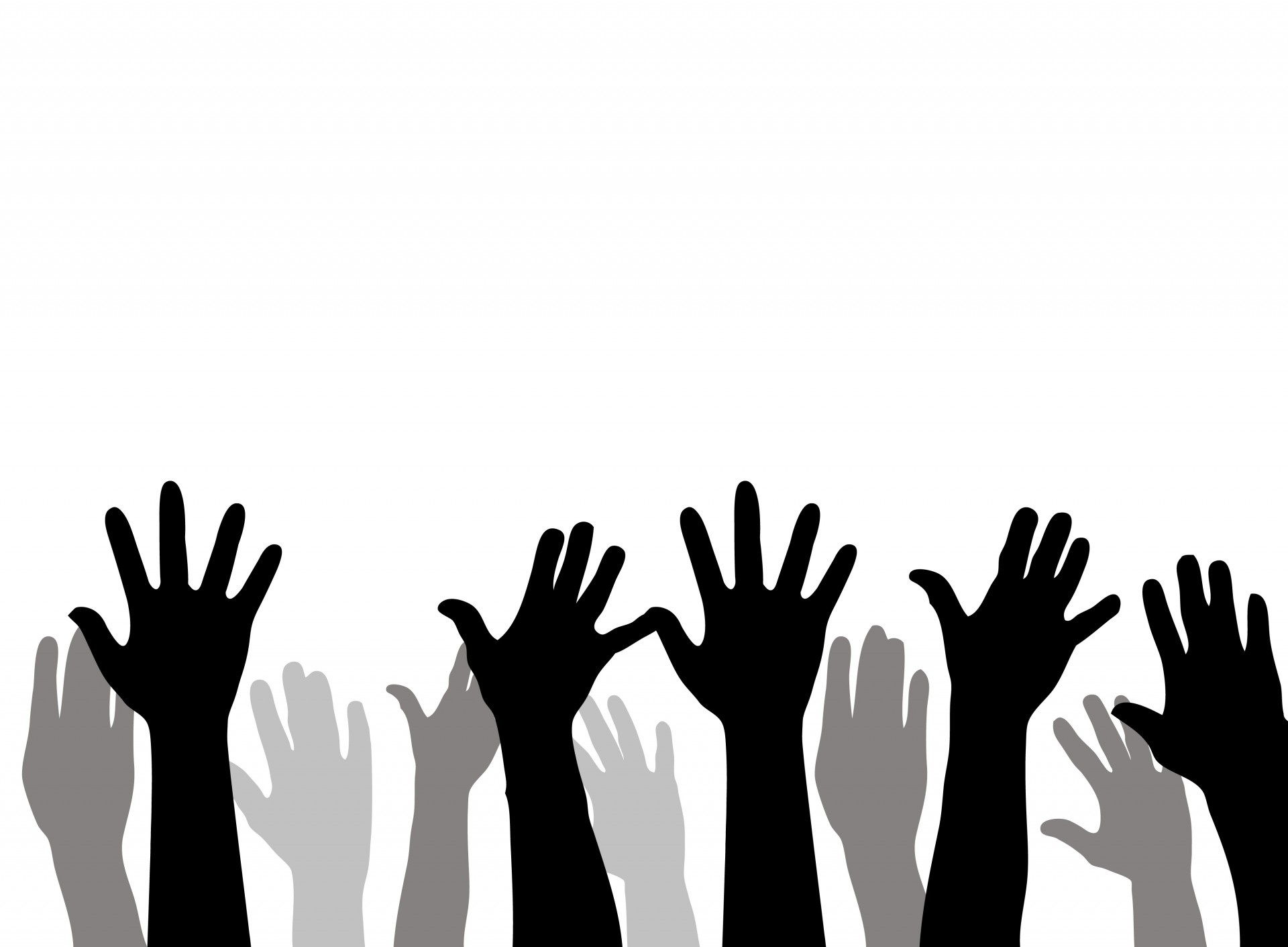 Prayers of the Pastor & the PeopleWith Praise & Thanksgiving              share briefly names & situations to lift to God in prayer -- we know God is more than able to hold all we offer & God knows the details!  Lord in Your mercy...Hear our prayer.BlessingInstruments: “Halle, Halle, Halle-lujah! (X3)       		  	Hallelujah, Hal-le-lu-jah! Postlude “Rejoice ye Pure in Heart ” (Presbyterian Hymnal #145) Edward Hayes Plumptre, 1865.  Arthur Henry Messiter, 1883.  I Surrender AllJudson W. Van de Venter - Winfield S. Weeden.  Praise! Hymnal (#451). (Vs.1) All to Jesus I surrender, All to Him I freely give; I will ever love and trust Him, In His presence daily live. (CHORUS)  I surrender all, I surrender all, All to Thee my blessed Savior, I surrender all.  (Vs.2) All to Jesus I surrender, Humbly at His feet I bow; Worldly pleasures all forsaken, Take me, Jesus, take me now. (CHORUS)  (Vs. 3) All to Jesus I surrender, Make me, Savior, wholly Thine; Let me feel the Holy Spirit-- Truly know that Thou art mine. (CHORUS)(Vs. 4) All to Jesus I surrender, Lord, I give myself to Thee; Fill me with Thy love and power, Let Thy blessings fall on me. (CHORUS) Notes & Doodles: Personal Milestones:Nov. 22 - Lori MarateaPrayer Concerns:			    Prayer family: Dan & Susan Garrison 	     Prayer young person: Ava DeckerPrayer theme for young adults: FriendsAll medical professionals, emergency responders & those serving in hospitals, nursing homes & care facilities Military folks & family - the USA & all those in leadership S-VE School Board members, administrators, teachers & othersNorth Spencer Christian Academy Church FinancesEmpowering LivesSpencer Federated Church - Pastor Delma WestAnnouncements/Reminders: 11/15: Welcome & Blessings Guest Preacher Minister Lisa P. Christian leading us today in worship!  11/19: 9-12noon Food Cupboard (Thanksgiving give-away) 11/22: Mask Required Sunday 11/29: Post Worship Congregational Mtg Looking to volunteer?  Day time ambulance drivers needed (contact Earl @ 607-598-6435; the squad #) Jobs hiring: Haefele Connect: Service Technician/Installer: cs@htva.net & 607-589-6235 